Rainbow Celebration of ExcellenceAward Application/NominationApplications and nominations are being sought for the Rainbow Celebration of Excellence awards. These awards recognize members of the LGBT* campus community and dedicated allies for their contributions to and leadership in our campus community and celebrate supportive campus entities and initiatives. Awards will be presented at the Rainbow Celebration of Excellence on Wednesday April 26, 2017 from 4:30-5:30pm in Fern Young Terrace. Applications/nominations will be reviewed by the LGBT* Coordinator and staff from the PB Poorman PRIDE Center. Individual Completing the Application/NominationName: _______________________________________________   Email:_______________________@uww.edu Recognition of IndividualsNominates (name):______________________________________   Email:______________________@uww.eduFor the following award: _____ Outstanding Graduating LGBT* Student Leader_____ Outstanding LGBT* Student Leader, not yet graduating_____ Outstanding Graduating Student Ally _____ Outstanding Student Ally, not yet graduatingCollege of __________________________________ Degree to be awarded: ___________________________Major(s): ___________________________________ Minor(s): ______________________________________ May 2017 Graduation _____           Dec. 2017 Graduation _____            Not Yet Graduating __________ Outstanding LGBT* or Ally Faculty or Staff MemberTitle: ______________________________________ Department: ______________________________________ Recognition for Supportive On-Campus Entities and InitiativesNominates: ___________________________________________________ for the following award: _____ Outstanding Department or Office _____ Outstanding Student Group _____ Outstanding LGBT*, Sexuality, or Gender Identity Campus Event_____ Outstanding LGBT*, Sexuality, Gender Identity Research or Presentation (student or faculty/staff) When nominating a group or department, please identify a “lead” contact from the group or department.Lead Contact: ________________________________ Contact’s Email:_______________________@uww.edu Instructions for Submitting Application/Nomination MaterialsAn application/nomination must be completed by a UW-Whitewater student or employee and returned to Stephanie Selvick at selvicks@uww.edu or to Career & Leadership Development by 11:59 pm on Friday, April 14th, 2017 to be considered. Award recipients will be announced at the Rainbow Celebration of Excellence. Any questions may be directed to Stephanie Selvick at selvicks@uww.edu.A completed application/nomination includes: Application/Nomination Form Answers to the applicable question set below for each nomination, typed and no more than 1 page in lengthOutstanding LGBT* Student Leader (graduating or not yet graduating)What specific groups, activities, positions, or service is the nominee involved in that demonstrate the person’s outstanding leadership skills? Why do you consider the nominee to be an outstanding leader? How has their leadership impacted the campus, the person’s peers, faculty/staff, or other up-and-coming leaders?Outstanding Student Ally (graduating or not yet graduating)In what ways does the nominee support members of the LGBT* community or address LGBT* issues? What specific groups, activities, or service is the nominee involved in that demonstrate outstanding allyship? How has the nominee’s allyship impacted the campus, the person’s peers, faculty/staff?Outstanding LGBT* or Ally Faculty or Staff Member In what ways does the nominee support members of the LGBT* community or address LGBT* issues? What specifically has the nominee been involved in that demonstrates them to be an outstanding role model? How has the nominee’s allyship impacted the campus, students, fellow faculty/staff, the profession, etc.? Outstanding Department/Office or Outstanding Student Group What makes the department/office/student group an outstanding supportive force in the lives of LGBT* members of the campus community? Give specific examples of activities, service, education efforts, or inclusion.How has the department/office/student group impacted the campus, students, faculty/staff, etc.? Outstanding LGBT*, Sexuality, or Gender Identity Campus EventDescribe the event and explain how it addressed LGBT* identities or issues of sexuality or gender identity?How did the event positively impact the climate for LGBT* people on campus?Outstanding LGBT*, Sexuality, or Gender Identity Research or Presentation (student or faculty/staff) How does the nominee’s research address LGBT* issues or issues of sexuality or gender identity on campus and/or in the nominee’s academic field?How does the nominee’s research contribute to the betterment of the lives of LGBT* people? 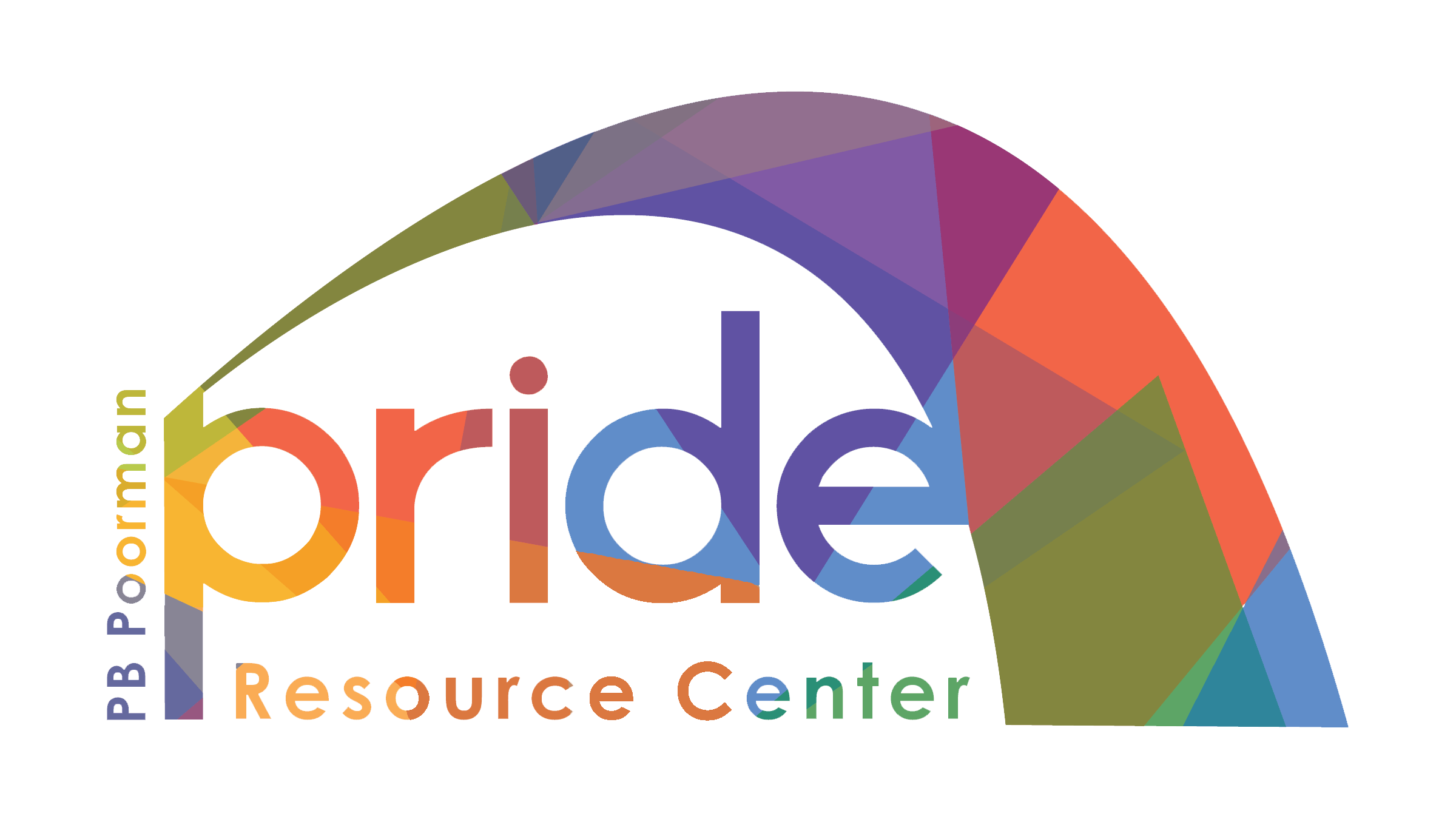 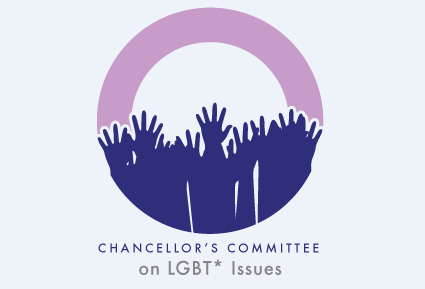 